Materiały edukacyjne znajdą Państwo w poniższym linku lub poprzez skorzystanie z Qr Codehttps://przystanekhistoria.pl/pa2/tematy/armia-krajowa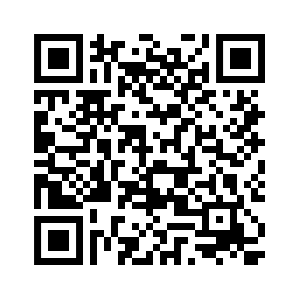 